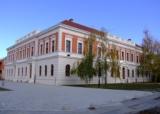 REPUBLIKA HRVATSKAOSJEČKO-BARANJSKA ŽUPANIJAOSNOVNA ŠKOLA JAGODE TRUHELKECRKVENA 2331000 OSIJEKKLASA:003-06/16-01/03URBROJ: 2158-16-08-16-1Osijek, 12. rujna    2016.P O Z I V	Sazivam  38. sjednicu Školskog odbora  koja će se održati  elektronskim putem u  ČETVRTAK, 15. rujna  2016. godine.	Za sjednicu predlažem sljedeći:D n e v n i   r e d:1. Usvajanje zapisnika s prethodne  sjednice Školskog odbora 2. Prethodna suglasnost za zapošljavanje učitelja na određeno vrijeme do 60 dana 3. Donošenje Odluke o ustroju produženog boravka u šk. godini 2016./2017.     Srdačan pozdrav!						 PREDSJEDNICA ŠKOLSKOG ODBORA						           Danijela Zorinić, prof.  